Learning intention: to talk about a variety of poems.After listening to the poem, can you write any words to decribe Rum Tum Tugger in the picture of this cat?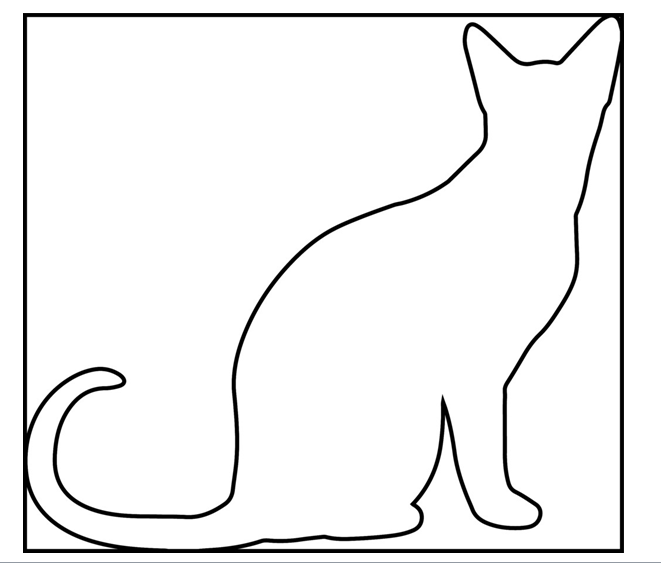 